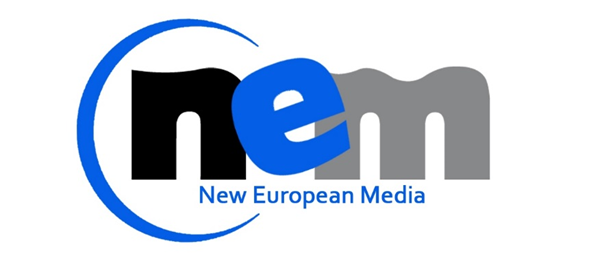 NEM SRIA 2025Community inputs gathered for a white paper on the strategic Research and Innovation Agenda in 2025 contributing to the design of the next FP9Template for contribution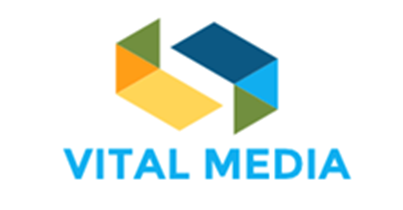 SRIA will try to gather contributions from the NEM community regarding the new European media content and technology relationship, the synergy between technology and creativity, and the implications between creativity and business, through the factors from production to consumption.Current ToC is:1) Introduction (UPM)2) Vision (Telecom Italia)3) Business&Market impact (Eurescom)4) Human factors (UPM)5) Areas of applications (Engineering)6) Policy, regulatory and standardization issues (Engineering)7) Enabling technologies (Orange)7.1) Position with regards to DEI & NGI (Orange)7.2) Research topics (Orange)7.3) Detailed roadmap 2020/22 (UPM)7.4) High-level roadmap 2020/25 (UPM)11) Conclusions (UPM)Contribution X – Section Y (- Subsection Z) Lorem ipsum dolor sit amet, consectetur adipiscing elit. Integer a convallis magna, quis elementum purus. Sed vitae pulvinar ante, eu facilisis quam. Nulla eu orci lobortis, tempor nulla maximus, laoreet erat. Maecenas nunc libero, viverra interdum auctor non, ultrices nec arcu. In id semper lacus. Praesent convallis dolor rhoncus magna varius, euismod sodales turpis porta. Ut quis pharetra lorem, sed egestas lorem.Contribution InfoPlease, provide this table with the contributionsAuthorsDavid JiménezCompany (acronym)Technical University of Madrid (UPM)Section(s)IntroductionVisionEnabling TechnologiesBusiness & Market impactAreas of applicationPolicy, regulatory and standardization issuesHuman factorsResearch topicsConclusionsSummary of contribution(s)Brief description of the contributionReferencesReferences to be considered within the topic[ABCD] Author(s). “Title”. Publication. Date.(if needed) Available at: linkEricsson. “Ericsson mobility report”. On line. June, 2017Available at: https://www.ericsson.com/assets/local/mobility-report/documents/2017/ericsson-mobility-report-june-2017.pdf.TechnologiesAreas of application  Expected contributions are related, but not limited to (by means of text, images, tables, graphics …) InfrastructureCommunication networks capabilities, devices…SoA – Current technologiesState of the ArtIndustry streams and market trendsSocio-economic informationPositioningChallengesNew frontiers for mediaGaps in knowledgeNew lines of research and dataResearch issuesMain concerns to be solved -> roadmap milestonesRisksOpportunitiesFavorable circumstances providing chances to successForecasted needsReferencesTechnical PublicationsReports and deliverablesWhite and position papersCurrent research projects